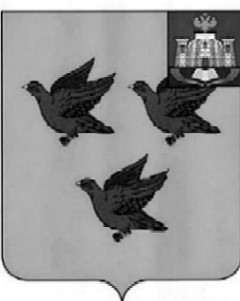 РОССИЙСКАЯ ФЕДЕРАЦИЯОРЛОВСКАЯ ОБЛАСТЬ  АДМИНИСТРАЦИЯ  ГОРОДА ЛИВНЫПОСТАНОВЛЕНИЕ         26 августа       2020г.	                              		      	                   №  45                                                                                                  г.Ливны  О внесении изменений в постановлениеадминистрации города Ливны от 27 ноября 2019 года №102 «Об утверждении схемы размещениянестационарных торговых объектовна территории города Ливны на 2020 год»В соответствии с Федеральными  законами от 6 октября 2003 года №131-ФЗ «Об общих принципах организации местного самоуправления в Российской Федерации», от 28 декабря 2009 года №381-ФЗ «Об основах государственного регулирования торговой деятельности в Российской Федерации», постановлением администрации города Ливны от 13 ноября 2017 года №130 «О размещении нестационарных торговых объектов на территории города Ливны Орловской области», в целях упорядочения размещения нестационарных торговых объектов    администрация города  Ливны  п о с т а н о в л я е т: 1. Внести   в приложение к постановлению  администрации города Ливны от  27 ноября 2019 года №102 «Об утверждении схемы размещения нестационарных торговых объектов на территории города Ливны на 2020  год» следующие изменения:1) в строке 3 вместо  слов «Печатная продукция»  записать слова «Бытовые услуги»;2) в строке 29 вместо слов «Продовольственные товары» записать слова «Оказание услуг общественного питания»;3)  добавить строки 77, 78,79 следующего содержания: 2. Опубликовать настоящее постановление в газете «Ливенский вестник» и разместить на официальном сайте администрации города Ливны в сети Интернет.  3. Контроль за исполнением настоящего постановления возложить на первого заместителя  главы  администрации города Полунину Л.И.Глава  города                                                                                           С.А.ТрубицинАверкиева Н.В.7-32-5777КиоскУл.Кирова (слева от киоска «Русский аппетит») №1-//-Продо-вольствен-ные товары8-18ч. ежедневно9 кв.м.01.10.2020г. по 31.12.2020г.78КиоскУл.Кирова (слева от киоска «Русский аппетит») №2-//-Продо-вольствен-ные товары8-18ч. ежедневно9 кв.м.01.10.2020г. по 31.12.2020г.79КиоскУл.Кирова (слева от киоска «Русский аппетит») №3-//-Продо-вольственные товары8-18ч. ежедневно9 кв.м.01.10.2020г. по 31.12.2020г.